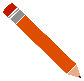 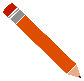 Here are some ideas for helping your child to improve the size and form of letters and words when they write:We recommend a short daily practice of around 10 minutes – happy repetition helps good habits embed and become naturalUse a highlighted line to write on so you can see if the letters are the right size compared to each otherAt first use a narrow pencil to check there is enough space between letters or wordsRevise lower case letters first, practising one letter family at a timeThese letters start like c	   c o a d q gThese letters start like r    r n m h k b pThese letters are similar   i l t c j fThese letters are similar   v w u yThese are the ‘extras’       eszxNext revise capital lettersA good way to practice mixing lower and upper case letters is to write names lists in alphabetical order e.g. children’s names, countries, animals, Star Wars characters etcProgress to writing or copying out short sentencesMake practice fun to keep your child motivated – use things that interest them such as cartoon or film characters, copying jokes or rhymes or limericksEncourage your child to pick out a ‘letter or word of the day’, the one they feel proudest ofIn time you can stop using both the spacer and the highlighted line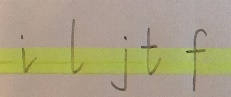 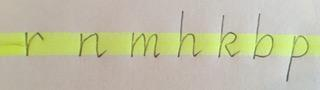 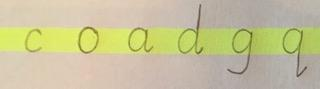 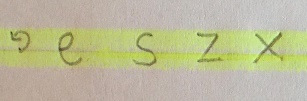 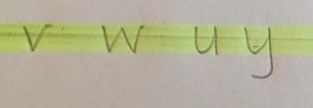 You can watch the video of these ideas here: (insert link)???